132.Объясните понятие логических элементов ЭЦВМ, реализующих функции И,ИЛИ, НЕ. Приведите схемы этих элементов на диодах и транзисторахЗадача 1 (вариант32). Трехфазный выпрямитель, собранный на трех диодах, должен питать потребитель постоянным током. Мощность потребителя Ро, Вт, при напряжении Uo, В. Следует выбрать один из трех типов полупроводниковых диодов, параметры которых приведены в табл. 4 для схемы выпрямителя, и пояснить, на основании чего сделан выбор. Начертить схему выпрямителя. Данные для своего варианта взять из табл4Задача 2 (вариант44). Для транзистора, включенного по схеме с общим эмиттером, заданы напряжения на базе Uбэ, напряжение на коллекторе Uкэи напряжение источника питания Ек. Определить, используя входную и выходные характеристики, ток коллектора Iк коэффициент усиления h21э, сопротивление нагрузки, RK и мощность на коллекторе Рк. Данные для своего варианта взять из табл. 11.Таблица 11Задание 4.(на выбор одна задача!)Задача 3 Пользуясь вольтамперной характеристикой (ВАХ) полупроводникового диода для заданной температуры t, при заданных значениях Uпр и обратного напряжения Uобр, определить сопротивлениедиода постоянному току Rпр,  Rобр, и R диф.пр.    R диф.об,.Исходные данные  приведены в таблице.Задача 11.По вольтамперной  характеристике кремниевого выпрямительного  диода КД103А  при  t = 20 °С (рис. 1.1) определить сопротивление постоянному току при прямом включении для напряжений  Uпр = 0,6; 0,8; 1,2 В. Построить график зависимости Rпр = f (Uпр) Задача12..Используя вольтамперную характеристику диода КД103А при t = 20 °С (рис. 1.1), определить сопротивление постоянному току при обратном включении для напряжений  Uобр = – 50; –100; – 200 В . Построить график зависимости R0 = f (Uобр). 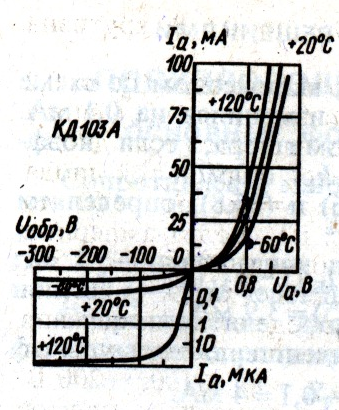 20.При изменении прямого напряжения Unpот 0,2 до 0,4 В дифференциальное сопротивление диода Ri = 36,4 Ом. Определить изменение прямого тока диода. Задание 5Задача 3. Исследование схем логических элементов.1. Начертить структурную логическую схему, пронумеровав каждый логический элемент.2. В структурной логической схеме, указанной на рис.1, определить сигналы на выходах Y1, Y2 и Y3. При описании работы схемы последовательно указывать состояние на выходе каждого элемента. Значения сигналов на входах Х1, Х2, Х3 и Х4 заданы для вашего варианта в таблицах 12 и 13. Вариант выбрать по двум последним цифрам шифра: по предпоследней цифре выбрать данные таблицы 12, по последней цифре шифра выбрать данные таблицы 13.Элемент 2 в схеме сначала принять И-НЕ, затем ИЛИ-НЕ.Элемент 3 в схеме сначала принять И-НЕ, затем ИЛИ-НЕ.       Х1Y1       Х2Y2       Х3Y3      Х4Рис. 1 Структурная логическая схема Таблица 12 Таблица 133. Результаты исследований при элементах 2 и 3 И-НЕ свести в таблицу 3.Таблица 14 4. Результаты исследований при элементах 2 и 3 ИЛИ-НЕ свести в таблицу 4. Таблица 15 НомеравариантовТипыдиодовРо, ВтUo, ВНомеравариантовТипыдиодовРо,ВтUo, В3132333435Д224Д207Д214БД215АД234БД218Д244АД7ГД210Д232КД202НД222Д304Д244Д22690100609002003040080150403637383940Д305Д302Д222Д243АД233БД217КД202АД215БД205Д231БД242АД221Д242Д226АД224А100600150400500402001508020НомеравариантовНомерарисунковUбэ, ВUкэ, ВЕк, В4142434445464748495073; 7475; 7677; 7879; 8081; 8283; 8485; 8687; 8889; 9091; 920.40,20,20,250,20,250,30,30,30,25201520101510520151040404040402020404020№ задач12345678910U0,40,810,40,80,60,80,40,81U501002001005020015025050100t20202020202020202020Номер строки1234567890Х10100011101Х21001011001Номер строки1234567890Х31110010111Х40011101101Номер элемента123456789Х1Х2YiY1Y2Y3Номер элемента1234567889Х1Х2YiY1Y2Y3